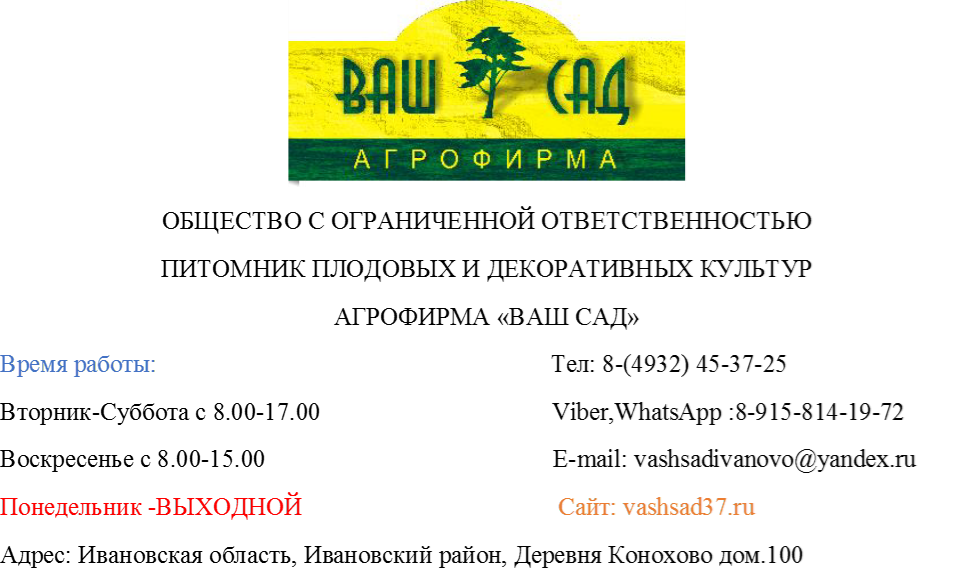 Прайс-лист на Груши на 12.04.2023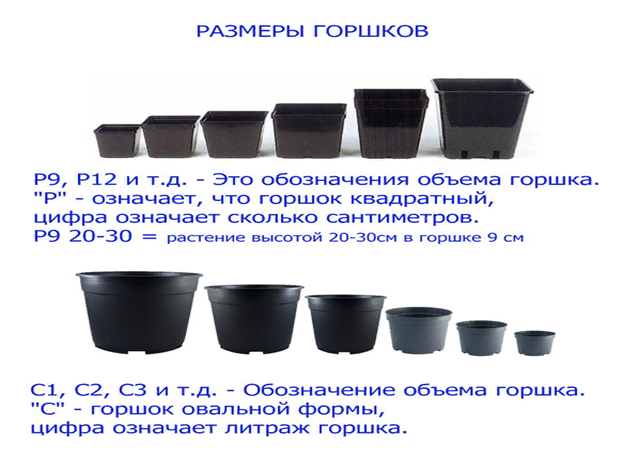 Цены могут отличаться по всем вопросам по тел.8-(4932)45-37-25ФотоНаименованиеОписаниеРазмер горшкаЦенаЗаказ(шт)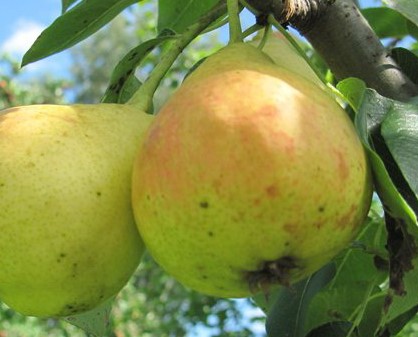 Груша ДетскаяМякоть кремовая, сочная, сладкая. По созреванию плоды раннелетние. Созревание плодов неодновременное (с конца июля до середины августа). Начало плодоношения – на 4-5 год.С-5С-10850-001500-00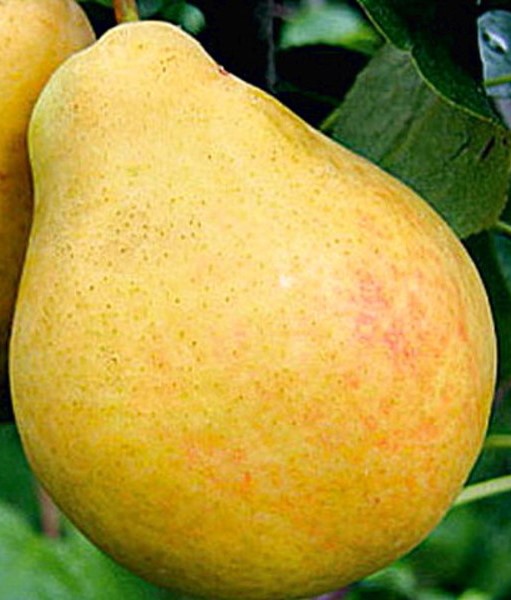 Груша ЛадаСорт раннелетнего срока потребления. Скороплодный сорт. Урожайность высокая. Мякоть желтовато-белая,  сочная, мелкозернистая, кисло-сладкая, очень ароматная.С-5С-10850-001500-00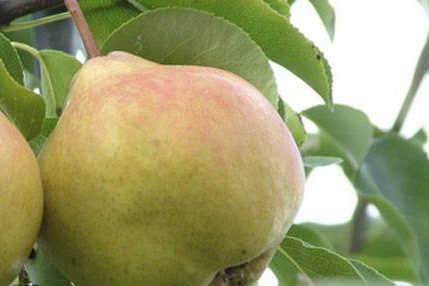 Груша МосквичкаСорт осеннего срока потребления. Скороплодный. Мякоть очень сочная с сильным ароматом, кисловато-сладкая.С-5С-10850-001500-00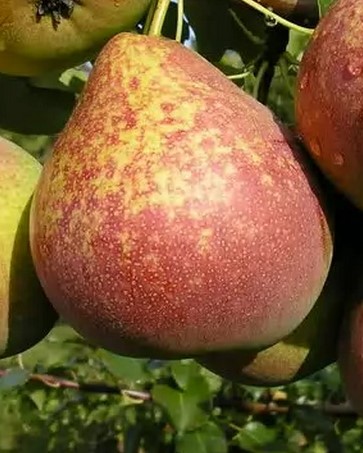 Груша МраморнаяРаннеосенний сорт. Мякоть белая, сочная, кисло-сладкая. Начало плодоношения – на 4-5 год.С-5С-10850-001500-00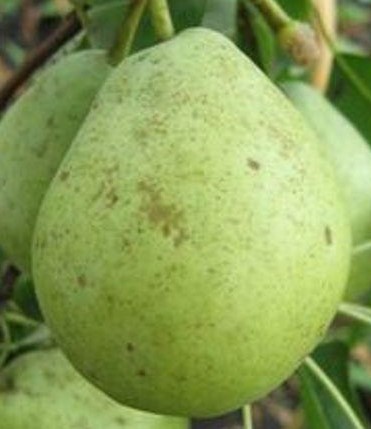 Груша Скороспелка из МичуринскаСорт раннелетнего срока созревания. Сорт скороплодный и высокоурожайный. Мякоть сочная, хорошего кисло-сладкого вкуса. С-5С-10850-001500-00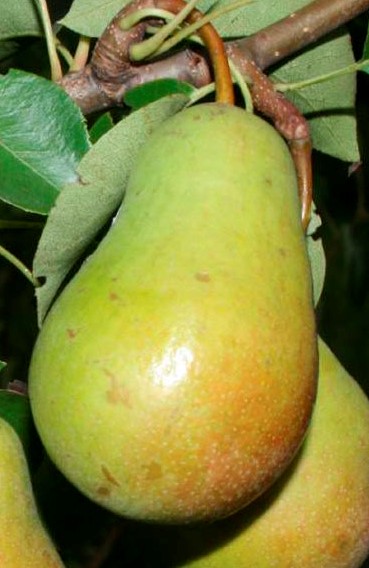 Груша ЧижовскаяСорт позднелетнего срока потребления. Урожайность высокая, ежегодная. Скороплодный, универсальный. Плоды среднего размера. Мякоть сочная кисловато-сладкая, очень хорошего вкуса.С-5С-10850-001500-00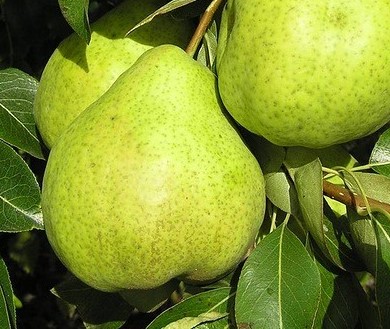 Груша Августовская росаСорт летнего срока созревания. Плоды средней величины зеленовато-желтые, со слабым румянцем. Мякоть белая, сочная. Съемная зрелость наступает в середине августа.С-5С-10850-001500-00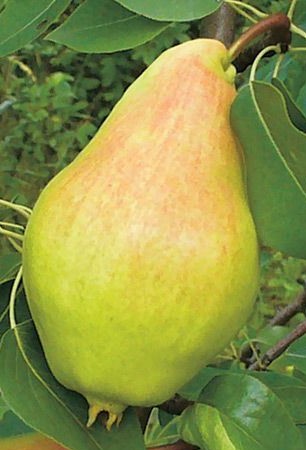 Груша ВиднаяПозднелетний сорт. Мякоть белая, очень сочная, кисло-сладкая. Начало плодоношения на 4-5 год.С-5С-10850-001500-00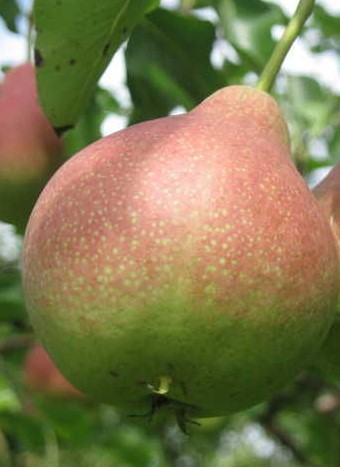 Груша ИристаРаннеосенний сорт .Мякоть белая, средней плотности, нежная, полумаслянистая, сочная, кисловато-сладкого вкуса с сильным ароматом.С-5С-10850-001500-00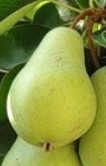 Груша Память ЖегаловаСорт позднеосеннего срока потребления. Скороплодный, универсальный.. Мякоть плотная, сочная, полумаслянистая, кисловато-сладкая, ароматная, хорошего вкуса.С-5С-10850-001500-00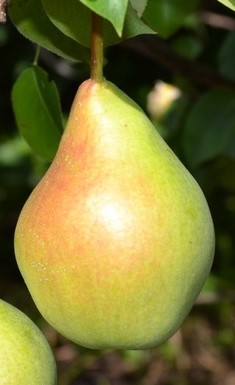 Груша ФеерияМякоть белая, полумаслянистая. Позднего срока созревания.С-5С-10850-001500-00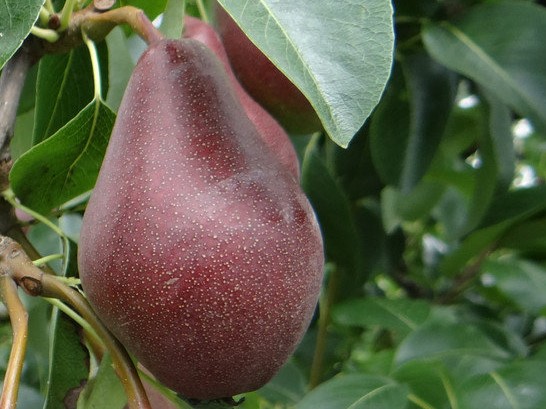 Груша Россошанская красиваяПозднелетнего срока потребления. Мякоть нежная, сочная, хорошего вкуса. Зимостойкость средняя. Слабо поражается паршой. Урожайность средняя.С-5С-10850-001500-00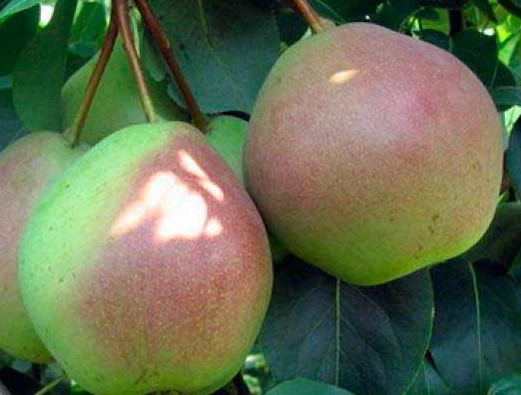 Груша Десертная РоссошанскаяОсеннего срока потребления. Мякоть белая, средней плотности, очень сочная. Зимостойкость выше средней. Относительно устойчив к парше.С-5С-10850-001500-00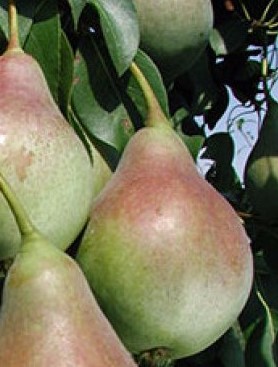 Груша АллегроЛетнего срок а потребления. Мякоть белая, сочная.Плодоношение регулярное.С-5С-10850-001500-00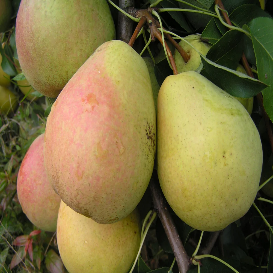 Груша ВелесаОсенний сорт .Плоды средней и выше средней величины.Поверхность гладкая. Основная окраска зеленовато-желтая, покровная – в виде легкого оранжевого загара. Мякоть кремоватая, средней плотности, полумаслянистая, нежная, сочная.С-5850-00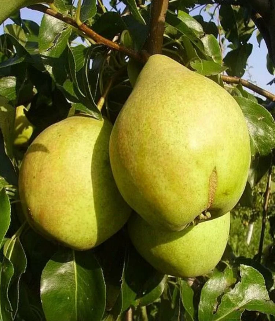 Груша Просто МарияОсеннего срока потребления. Плоды средней массой 180 г, грушевидныеМякоть очень сочная, мелкозернистая, кисловато-сладкого вкуса со слабым ароматом. С-3850-00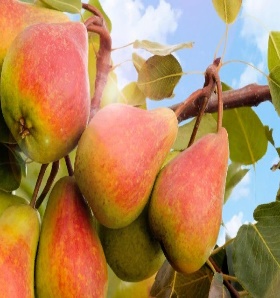 Груша Северянка краснощекаяЛетнего срока потребления. Плоды массой 135 г.Мякоть белая, средней плотности, нежная, мелкозернистая, сочная. С-3850-00